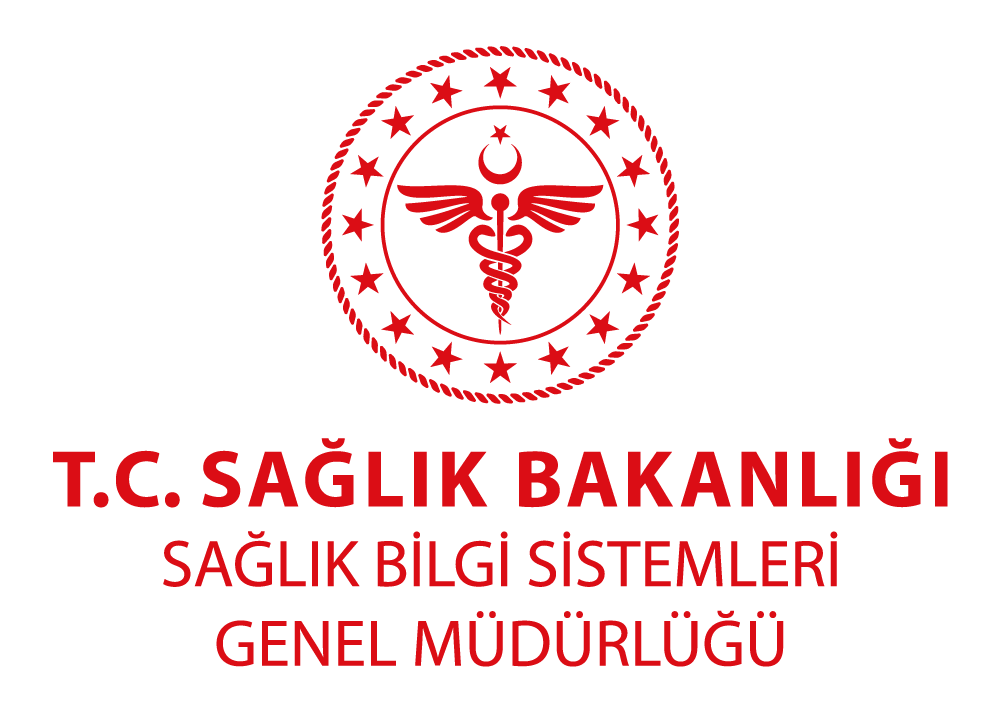 Sistem Yönetimi ve Bilgi Güvenliği Dairesi BaşkanlığıMAC-OSX SIKILAŞTIRMA(HARDENING) KONTROL LİSTESİ V.1.018.12.2019ÖZETBu dokümanda Siber Olaylara Müdahale Ekibi tarafından hazırlanmış olan Mac-OSX işletim sistemine güvenli kontrol listesi yer almaktadır.Mac-OSX işletim sistemi kurulumlarında ve kurulumdan sonra sistemin/sunucunun daha güvenlik olması için kontrol listesi yer almaktadır. Bu önlemler sisteminize gerçekleştirilebilecek dış ve iç saldırılara karşı korunmasında gereken en önemli bileşenlerden biri durumundadır.Mac-Osx Sıkılaştırma (Hardening) Kontrol ListesiNoMAC-OSX Sıkılaştırma (Hardening) Kontrol ListesiYapıldıYapılmadı1Mümkün olan en güncel işletim sistemini kullanmayı tercih edilmelidir.2Sistemin çalışacağı network’ün VLAN’lar aracılığı ile ayrılmış olduğuna dikkat edilmelidir.3Mac-Osx disk güvenliği için full disk şifrelemesinde kullanılan FaileVault etkin hale getirilmelidir.4Apple Güvenlik Duvarı açık hale getirilmelidir.5Firmware için gereken parola korumalarını aktif edilmelidir.6Bilgisayar kurulduktan sonra güncellemeler 2 ayda bir düzenli aralıklarla kontrol edilerek ilgili güncellemeler yapılmalıdır.7Zaman senkronizasyonu için NTP kullandığınızdan emin olunmalıdır.8Sistem üzerinde olay günlüklerini aktif edilmelidir.9Yönetici hesapları için karmaşık parolalar oluşturulmalıdır.10Kullanılmayan hizmetler ve kullanıcı hesaplarını kalıcı olarak devre dışı bırakılmalıdır.11Ana bilgisayarda çalışan hizmetlere bağlantıyı yetkili kullanıcılara sınırlanmalıdır.12Bonjour servisi kapalı tutulmalıdır. Paylaşılan müzik kütüphanelerini, AirPort Express ve Apple TV gibi işlemler kullanılacağı zaman Bonjour servisi açılmalıdır. 13Her biri için bir yönetici hesabı ve standart bir kullanıcı hesabı oluşturulmalıdır.14Otomatik oturum açmayı devre dışı bırakılmalıdır.15En az 10 karakter olacak şekilde bir parola politikaları belirlenmelidir.16/home dizini için güvenlik politikaları belirleyin17Spotlight’ın gizli klasörleri ve yedekleme birimlerini aramasını engellenmelidir.18Sistem hesaplarının bütünlük denetimini, grup üyelikleri ve bunların ilişkili ayrıcalıklarını etkinleştirilmelidir. (Karşılaşabilecek sorunlara karşı test edilmelidir)19Kullanılacak olan servislerde mutlaka TLS aktifleştirilmelidir20Web sunucusu kullanılacaksa TLS aktifleştirilmelidir.21SSH bağlantılarında root kullanıcı kullanılmamalıdır.22Sunucu dışarı açılacaksa SSH servisi kapatılmalıdır. SSH bağlantısı SSL-VPN üzerinden sağlanmalıdır.23Gereksiz bütün uygulamaları sistemden kalıcı olarak kaldırılmalıdır.24İşletim sistemi destekliyorsa, kritik çalışma ortamları için bütünlük kontrolünü etkinleştirin (3. parti yazılımlar aracılığı ile)25Lisanslı Antivirüs yazılımları kullanılmalıdır.26Lisanslı Antivirüs yazılımı ile işletim sistemi belirli aralıklarla taratılmalıdır.27Güvenli bir web bağlantı için Firefox tercih edilmelidir. Zararlı bağlantıları ve güvenli erişim için No Script + HTTPS Everywhere eklentileri kullanılmalıdır.28Otomatik oturum kilitleme özelliklerini kullanılmalıdır.29Veri sızdırmalarını engellemek adına .DS_Store oluşturulmasının önüne geçilmelidir.30Mümkünse sistemi Active Directory veya LDAP’a dahil edilmelidir.31Mutlaka belirli aralıklarla yedek alındığından emin olunmalıdır.32Yedekleme için şifreleme algoritmalarını kullanılmalıdır. (PGP vb)